BOARD OF TRUSTEES FOR THE 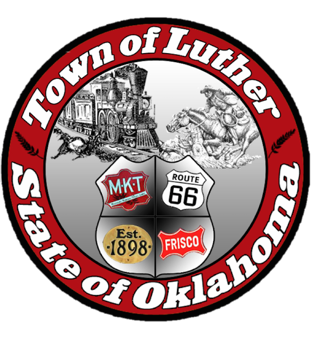 TOWN OF LUTHER LPWA REGULAR MEETING AGENDAMINUTESTuesday July 11th, 2017 at 7:00pm at theLuther Community Building, 18120 East Hogback Road, Luther, OK  73054LCall to order.Roll call.  All presentDetermination of a quorum.   YesApproval of the minutes prepared by the Town Clerk/Treasurer and subject to additions or corrections by the Board of Trustees.Motion to approve: P. Cavin… 2nd: J. White… Unanimous yes vote.Report of the Treasurer.Motion to approve: J. White… 2nd: P. Cavin… Unanimous yes voteReview of claims.Motion to approve: J. White… 2nd: P. Cavin… Unanimous yes vote No items for consideration, discussion or possible action.No Action Adjourn.Motion to adjourn: J. White… 2nd: P. Cavin… Unanimous yes voteKim Bourns, Town Clerk/Treasurer*Agenda posted July 11th, 2017 at Luther Town Hall, on the website at www.townoflutherok.com and on Facebook at the Town of Luther, prior to 7:00pm.